	Załącznik nr 10 do Ogłoszenia o naborze wniosków o dofinansowanie na projekty realizowane przez podmioty inne niż LGD w ramach Regionalnego Programu Operacyjnego Województwa Kujawsko-Pomorskiego na lata 2014-2020.Toruń, 29 lipca 2022 r.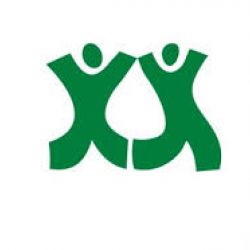 Numer konkursu nadany przez Instytucję Zarządzającą RPKP.07.01.00-IZ.00-04-430/22Numer konkursu nadany przez LGD: 5/2022Lista wymaganych dokumentów potwierdzających spełnieniekryteriów wyboru operacji1.Wniosek o dofinansowanie projektuWniosek o dofinansowanie projektuLp.Nazwa kryteriumDokumenty potwierdzające spełnienie kryterium1Liczba młodych osób (poniżej 25 roku życia), korzystających z nowych i/lub ulepszonych miejsc aktywnościWniosek o dofinansowanie projektu2Liczba działających w gminie organizacji/klubów skupiających osoby młodeWniosek o dofinansowanie projektu /oświadczenie Wnioskodawcy3PromocjaWniosek o dofinansowanie projektu /oświadczenie Wnioskodawcy4Doświadczenie WnioskodawcyWniosek o dofinansowanie projektu /Oświadczenie Wnioskodawcy5Wnioskowana kwota pomocyWniosek o dofinansowanie projektu6Wsparcie przygotowawcze LGD w ramach naboruWniosek o dofinansowanie projektu/ dane LGD – karta udzielonego doradztwa